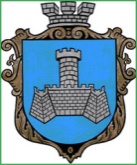 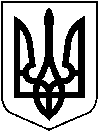 УКРАЇНАВІННИЦЬКОЇ ОБЛАСТІМІСТО ХМІЛЬНИК                                      РОЗПОРЯДЖЕННЯМІСЬКОГО ГОЛОВИвід 31.07.2023 р.                                                                                         № 383-рПро визнання розпорядження міськогоголови від 18.08.2018 р. №347 «Про створення фонду захисних споруд цивільного захисту міста Хмільника» таким, що втратило чинність       Відповідно до статей 19, 32 Кодексу цивільного захисту України, Порядку створення, утримання фонду захисних споруд цивільного захисту, виключення таких споруд із фонду та ведення його обліку, затвердженого постановою Кабінету Міністрів України від 10 березня 2017 року № 138 «Деякі питання використання захисних споруд цивільного захисту»,  наказу Міністерства внутрішніх справ України від 09.07.2018 року № 579 (зареєстрованого в Міністерстві юстиції України 30.07.2018 року № 879/32331) «Про затвердження вимог з питань використання та обліку фонду захисних споруд цивільного захисту», у зв’язку з прийнятим рішенням 45 сесії Хмільницької міської ради 8 скликання від 28.07.2023р. №1915 «Про створення фонду захисних споруд цивільного захисту в населених пунктах Хмільницької міської територіальної громади», керуючись ст. ст. 42, 59 Закону України «Про місцеве самоврядування в Україні»:      1. Визнати розпорядження міського голови від 18.08.2018р. №347 «Про створення фонду захисних споруд цивільного захисту міста Хмільника» таким, що втратило чинність.      2. Архівному відділу міської ради у документах постійного зберігання зазначити факт та підставу втрати чинності відповідного розпорядження визначеного в п.1.              3. Контроль за виконанням цього розпорядження покласти на заступника міського голови з питань діяльності виконавчих органів Сергія РЕДЧИКА.         Міський голова                                                        Микола ЮРЧИШИН                                             Сергій МАТАШ  Сергій РЕДЧИК  Валерій КОЛОМІЙЧУК  Надія БУЛИКОВА  Віктор ЗАБАРСЬКИЙ